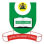 NATIONAL OPEN UNIVERSITY OF NIGERIAPLOT 91, CADASTRAL ZONE, NNAMDI AZIKIWE EXPRESSWAY, JABI - ABUJAFACULTY OF SCIENCESDEPARTMENT OF PURE AND APPLIED SCIENCE				        2018_2 SEMESTER EXAMINATIONCOURSE CODE: 		PHY 311COURSE TITLE: 		MATHEMATICAL METHODS FOR PHYSICS IICREDIT UNIT               2TIME ALLOWED 	          (2 HRS)INSTRUCTION: 		Answer question 1 and any other three questionsQUESTION 1           (a) Two coins are tossed. What is the probability that:              (i) two head appears?  [3marks]        (ii) at least one tail appears. [3 marks]      (b) Describe an experiment that explains the unusual properties of liquid in              helium superfluidity.  [6 marks](c) Prove that for a system with f degrees of freedom, γ decreases as f       increases.        [10 marks](d) What does Maxwell velocity distribution do? [3 marks]QUESTION 2(a) Define the following terms associated with statistical ensemble:     (i) Micro canonical Ensemble 	[2 marks]     (ii) Grand Canonical 			[2 marks]     (iii) Canonical Community		[2 marks](b)Obtain Maxwell’s law of distribution of velocities (Hint: ).      						 [9 marks]QUESTION 3   (a) Derive the classical expression for the entropy of an ideal monoatomic gas       ( Hint : internal energy of a N-particle gaseous system is given by		 [10 marks](b)Discuss quantum statistics. [5 marks]QUESTION 4  (a) Use the Maxwell Boltzmann distribution of molecular speeds to           determine the average kinetic energy of partition in a gas. [10 marks]    (b) Write short note on electronic heat capacity. [5 marks]QUESTION 5a) Derive Sackur-Tetrode equation (Hint: [10 marks (b) State the assumptions in the ideal gas theory. [5 marks]